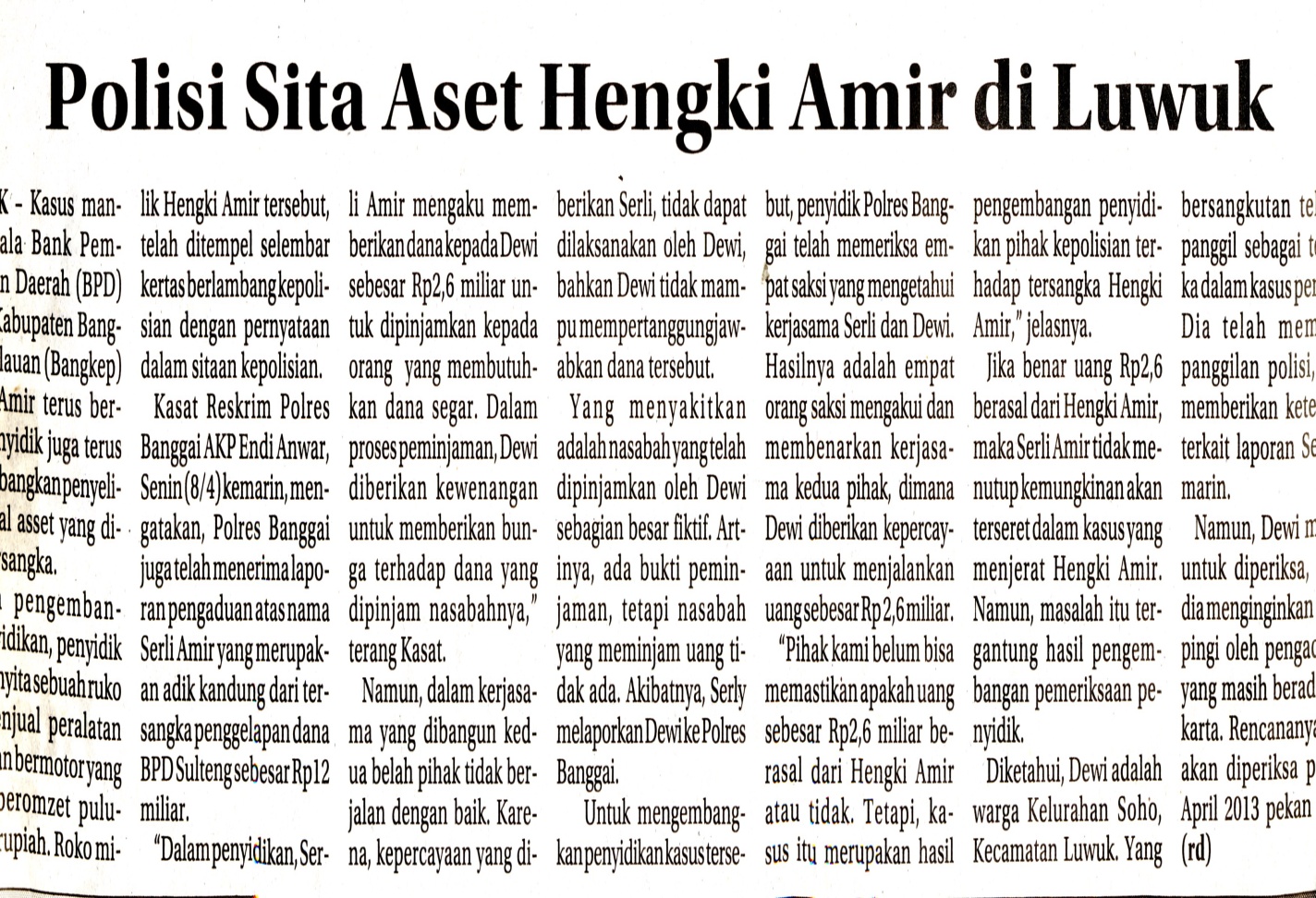 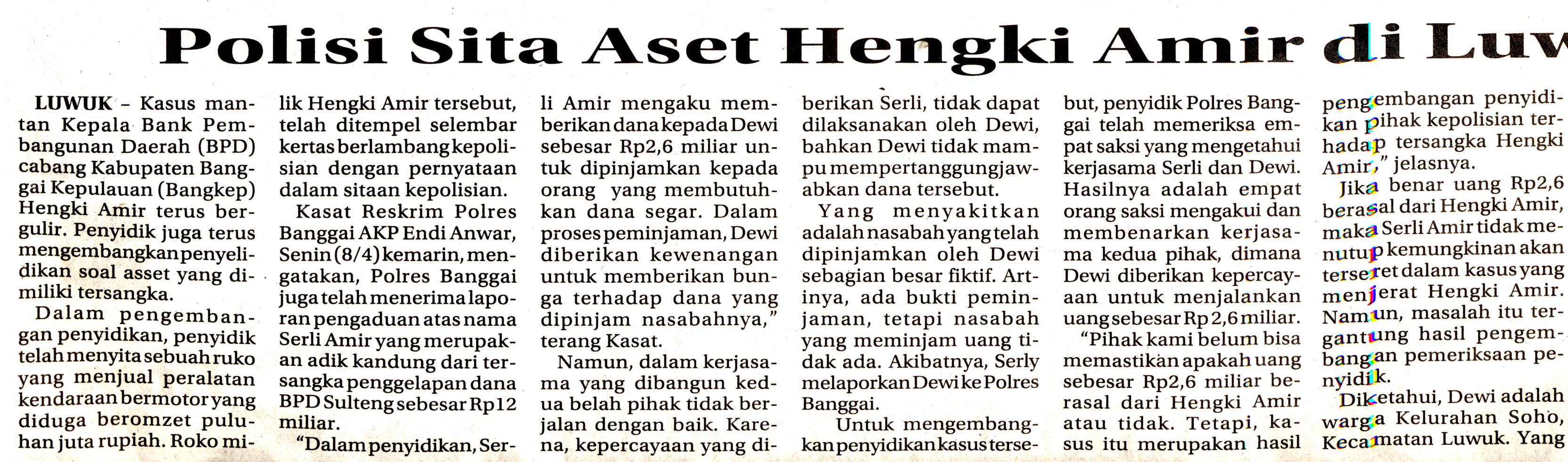 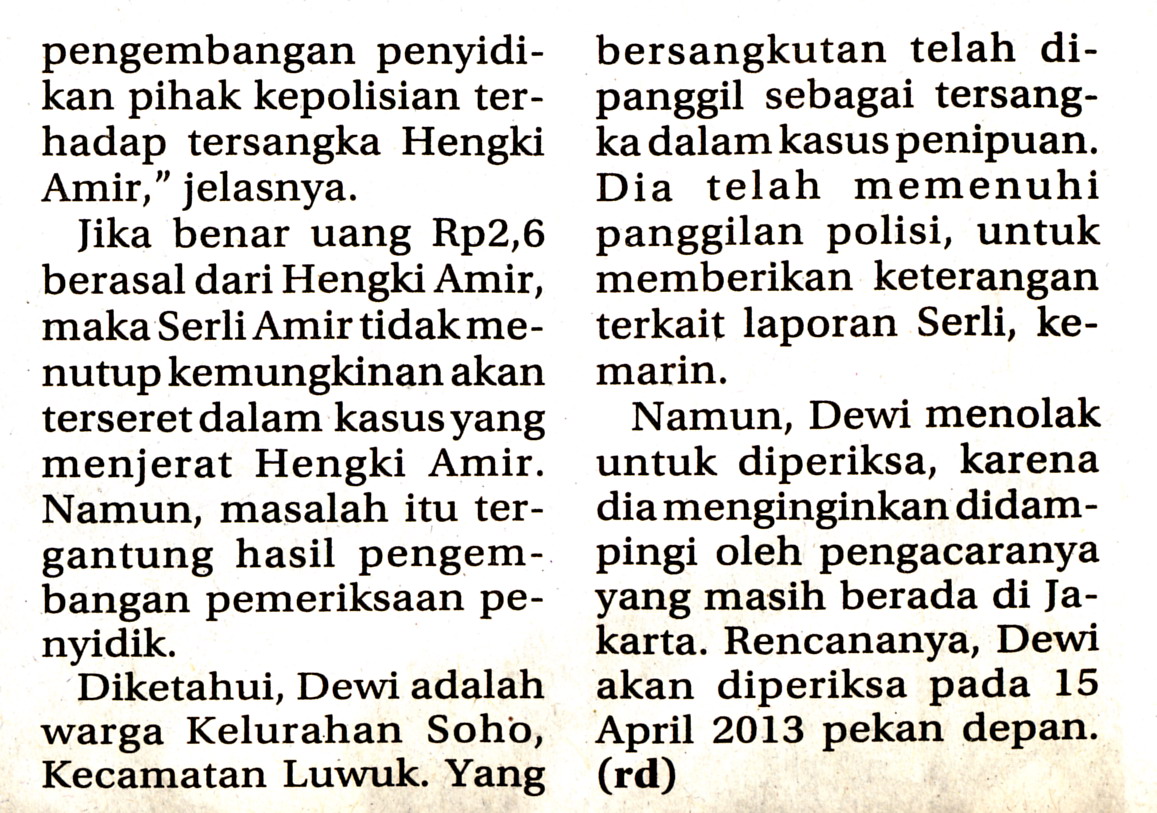 Harian    	:Radar SultengKasubaudSulteng IIHari, tanggal:Rabu, 10 April 2013KasubaudSulteng IIKeterangan:Halaman  23 Kolom  13-19;KasubaudSulteng IIEntitas:Kabupaten Banggai KepulauanKasubaudSulteng II